В «Артек» приехали 500 участников международного трека «Большой перемены»18 июля 2022 годаС 17 по 20 июля на базе Международного детского центра «Артек» проходит финал Всероссийского конкурса «Большая перемена» – проекта Федерального агентства по делам молодежи (Росмолодежь), входящего в линейку президентской платформы «Россия – страна возможностей», – для российских школьников 5-7 классов и участников международного трека – граждан иностранных государств.Восьмая смена в «Артеке» объединила 600 российских участников «Большой перемены» и 500 участников Международного трека, среди которых – финалисты основного конкурса для иностранных граждан, владеющих русским языком, и победители конкурсного отбора на международный слет «Планета больших перемен», получившие в качестве награды смену в легендарном детском центре.По итогам финала среди иностранных граждан 100 участников станут победителями и получат возможность бесплатно пройти обучение в лучших российских вузах. В числе участников смены – 220 школьников из ЛНР и ДНР.  Среди финалистов – также старшеклассники из Канады, Португалии, Казахстана, Египта, Ливана, Киргизии, Армении, Японии, Белоруссии, Молдавии, Сирии, Южного Судана, Таджикистана, Турции, Узбекистана, Китая, Ливана, Монголии и Южной Осетии.Участница конкурса «Большая перемена» Орелия Беллуан родилась и живет в Египте, учится в русско-французской школе и говорит на нескольких языках. Она рассказала, что приезжает к родственникам мамы в Россию почти каждое лето: «Я узнала о «Большой перемене» всего несколько месяцев назад и решила участвовать, ведь финал конкурса должен был проходить здесь, в «Артеке». Мне кажется, что все хотят побывать в «Артеке», даже ребята из других стран. Я нашла здесь много новых друзей».Семнадцатилетний участник международного трека «Большой перемены» Даниэл Тирану из Лиссабона, он тоже уже несколько раз бывал в России. В одну из таких поездок узнал о конкурсе от своей российской знакомой. С рождения живущий в Португалии школьник сейчас только изучает русский язык, поэтому общается с ребятами из своего отряда на русском и английском. По его словам, «Большая перемена» позволила стать ближе к родине своей мамы: «Я решил участвовать в «Большой перемене», потому что люблю Россию. Я хотел лучше выучить русский язык. А еще это, «once in a life time» –  такое случается раз в жизни», – сказал Даниэл.Школьник Лю Джаотун родился в небольшом городе в Китайской Народной Республике, а потом в детстве вместе с родителями переехал в Благовещенск. «Я сам не знаю, как я выучил русский язык, для меня это было очень тяжело», – поделился он. Лю Джаотун в «Большой перемене» выбрал вызов «Создавай будущее!», потому что интересуется наукой, любит познавать мир и мечтает открывать что-то новое. Школьник играет в баскетбол, а также любит готовить китайские традиционные блюда. «В моем отряде ребята примерно из 10 стран. Все они очень общительные и дружелюбные, мне было легко начать с ними разговор, найти общие темы и подружиться», – добавил он.Участница «Большой перемены» из Казахстана Ромина Садыкова впервые побывала в России на финале конкурса в «Артеке». Она рассказала, что уже успела подружиться здесь с девочками из Монголии и Южной Осетии. «О «Большой перемене» мне рассказала подруга. Она посоветовала участвовать в конкурсе всем своим друзьям. Меня очень поддерживала моя семья, и когда они узнали, что я поеду в «Артек», были безумно рады! Они немножко боялись отпускать меня в другую страну, но поняли, что это очень важно для моего будущего», – подчеркнула Ромина.Школьница только перешла в 10 класс, она хочет получать высшее образование в России и сейчас выбирает между двумя направлениями – медициной и экономикой. В рамках конкурсной работы Ромина выбрала тему ситифермерства и придумала идею, как можно избавляться от вредителей урожая экологичным способом.Помимо конкурсных испытаний все иностранные участники финала в «Артеке» посещают мотивационные дискуссии, познавательные мастер-классы, которые для школьников проведут представители науки, образования, культуры, спорта, предпринимательства и волонтерства, а также активности от партнеров финала.Всероссийский конкурс «Большая перемена» реализуется в рамках Национального проекта «Образование». Его организаторами выступают Федеральное агентство по делам молодежи (Росмолодежь), АНО «Россия – страна возможностей», АНО «Большая Перемена» и Российское движение школьников.Конкурс проходит при поддержке Министерства просвещения РФ и Министерства науки и высшего образования РФ.Партнеры конкурса – Сбербанк, VK, Госкорпорация «Росатом», ОАО «Российские железные дороги», Госкорпорация «Роскосмос».Официальные ресурсы МДЦ «Артек»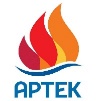  press@artek.orgОФИЦИАЛЬНЫЙ САЙТ АРТЕКАФОТОБАНК АРТЕКАТЕЛЕГРАММРУТУБ  